1. 海外交換學習心得填寫指引：請你把整段出國期間的修課及課外參訪經驗心得在此分享，可附圖片說明*填寫時請刪去灰字a) 海外修課心得b) 參訪海外組織心得2. 回饋計畫執行成果填寫指引：請依照你早前提交的回饋計畫進度報告書內容填寫下表*填寫時請刪去灰字3. 回饋計畫執行心得	填寫指引：請你把執行計畫的經驗心得在此分享，可附圖片說明*填寫時請刪去灰字*就讀學校/實習機構*課程名稱/實習任務時程修課/實習心得*請刪去不適用部份參訪組織參訪活動時程參訪心得*請附活動照片/截圖任務名稱及內容關鍵產出產出指標Output結果與影響Outcome時程規劃活動照片/截圖 (請附說明)*如跟網頁有關，請附網址*如未完成則待完成才需附照片/截圖舉辦2場交流會 (例子一)提升參與者對議題的初步認識每場交流會至少 2 小時參與人數 5-10 人問卷調查中，參與者滿意度至少80%交流會可以直接影響第一波潛在的參與者，讓他們可以做到（某個行為的改變），且可以協助我更了解在乎這些議題的人還需要什麼幫助2022年3-4月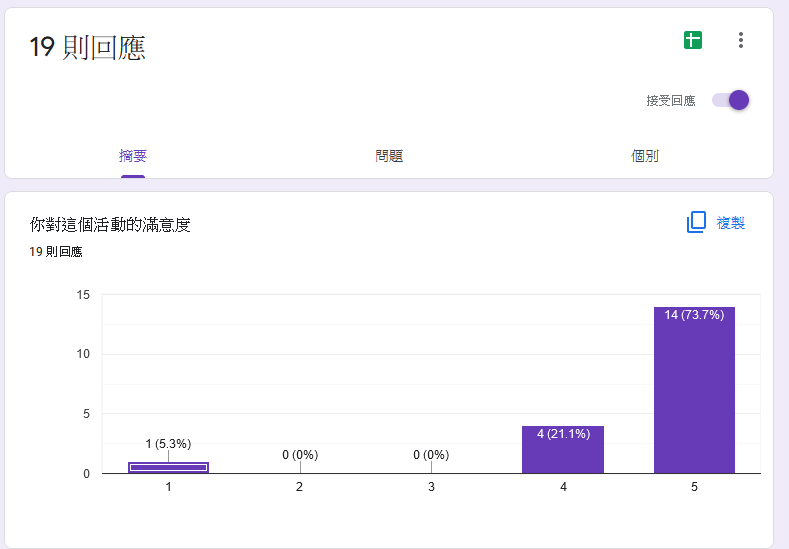 問卷調查結果，73.7%表示非常滿意，21.1%表示滿意。另外，參與者也反映他們在有學到技能ABC…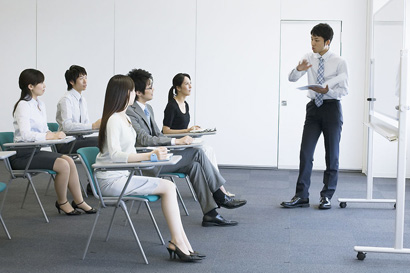 交流會1，講師與學員互動…交流會2，講師與學員互動…訪談10個不同國家的學生(例子二)提升台灣學生國際觀訪談至少 10人每個月上傳1篇到粉專每篇文章點擊率至少500人讓台灣學生更了解文化差異及海外生活樣態2022年6-12月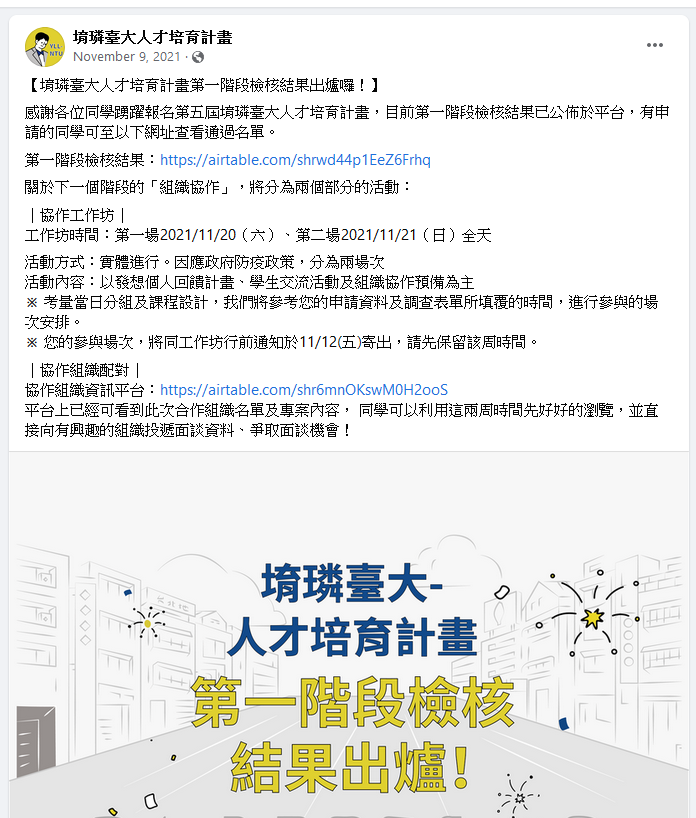 粉專文章1：內容有關英國的足球文化，受訪者表示…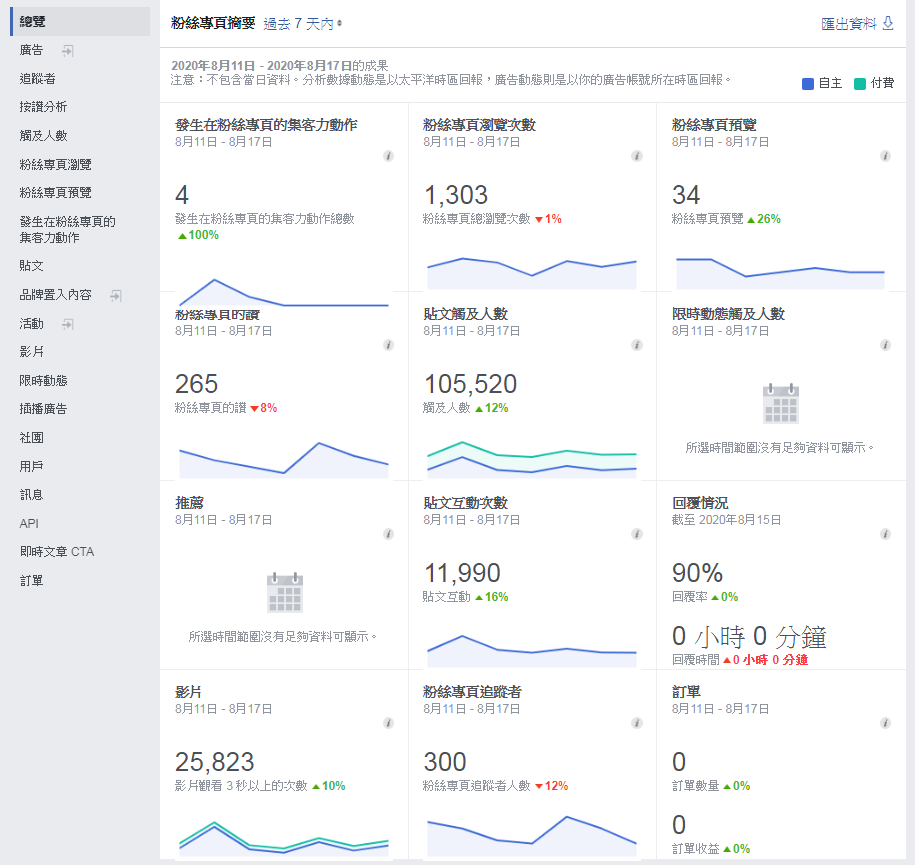 粉專文章點擊率有XXX次